Экспертное заключениена проект постановления администрации Петропавловск-Камчатского городского округа «О внесении изменений в постановление администрации Петропавловск-Камчатского городского округа от 31.10.2013 № 3183 «Об утверждении муниципальной программы «Энергоэффективность, развитие энергетики и коммунального хозяйства, обеспечение жителей Петропавловск-Камчатского городского округа коммунальными услугами, услугами по благоустройству территории и охрана окружающей среды»01 декабря 2014 года	                                                               № 01-07/67-03/эНастоящее экспертное заключение подготовлено инспектором Контрольно-счетной палаты Петропавловск-Камчатского городского округа З.Г. Алтонченко на основании статьи 2 Положения о Контрольно-счётной палате Петропавловск-Камчатского городского округа, статьи 9 Федерального закона от 07.02.2011 № 6-ФЗ, статьи 10 решения Городской Думы Петропавловск-Камчатского городского округа от 27.12.2009 №173-нд.Представленный на экспертизу проект постановления администрации Петропавловск-Камчатского городского округа «О внесении изменений в постановление администрации Петропавловск-Камчатского городского округа от 31.10.2013 № 3183 «Об утверждении муниципальной программы «Энергоэффективность, развитие энергетики и коммунального хозяйства, обеспечение жителей Петропавловск-Камчатского городского округа коммунальными услугами, услугами по благоустройству территории и охрана окружающей среды» разработан Комитетом городского хозяйства администрации Петропавловск-Камчатского городского округа.Согласно проекту, изменения, вносимые в постановление администрации Петропавловск-Камчатского городского округа от 31.10.2013 № 3183, обусловлены продолжающимся в 2015 году процессом перехода на программно-целевой принцип планирования бюджета городского округа.  В связи с чем, внесены соответствующие изменения в структуру и наименования мероприятий муниципальной программы, а так же увеличены сроки её реализации до 2017 года.Так, с учётом программно-целевого принципа планирования бюджета городского округа, в проект постановления для решения задач по организации, нормативно-правовому, финансовому и техническому обеспечению реализации мероприятий программы внесена подпрограмма 5 «Обеспечение реализации муниципальной программы» (содержание органов администрации городского округа) на 2015-2017 годы в сумме 101766,5 тыс. рублей, в том числе:2015 год – 33966,4 тыс. рублей2016 год – 33833,7 тыс. рублей2017 год – 33966,4 тыс. рублей Следует отметить, что подпрограмма 5 носит вспомогательный характер и косвенно обеспечивает достижение целевых показателей и ожидаемых результатов реализации муниципальной программы в целом.Кроме того, на 2015-2017 годы в муниципальную программу введено основное мероприятие «Обеспечение реализации муниципальных услуг и функций, в том числе по выполнению государственных полномочий Камчатского края» (содержание муниципальных  учреждений городского округа) на общую сумму 521968,0 тыс. рублей, а именно:- по подпрограмме 1 «Энергосбережение и повышение энергетической эффективности» в сумме 156099,8 тыс. рублей, в том числе:2015 год – 52033,3 тыс. рублей2016 год – 52033,3 тыс. рублей2017 год – 52033,3 тыс. рублей - по подпрограмме 3 «Комплексное благоустройство Петропавловск-Камчатского городского округа» в сумме 264101,6 тыс. рублей, в том числе:2015 год – 83193,1 тыс. рублей2016 год – 90214,1 тыс. рублей2017 год – 90694,5 тыс. рублейПо результатам рассмотрения представленного проекта, установлено следующее:(тыс. руб.)Корректировка объёмов финансирования произведена:- по краевому бюджету: в 2014 году по результатам оптимизации расходов, которые будут изменены после получения уведомлений; в 2015-2017 годах на основании Закона Камчатского края от 06.11.2014 № 536 «О краевом бюджете на 2015 год и плановый период 2016 и 2017 годов»;- по бюджету городского округа: в 2014 году по результатам произведённой оптимизации расходов; в 2015-2017 годах в пределах доведённых до главных распорядителей бюджетных средств лимитов бюджетных ассигнований;- по внебюджетным источникам: в 2015 году на основании постановления администрации городского округа от 31.10.2014 № 2665 «О принятии решения о подготовке и реализации бюджетных инвестиций и осуществлении бюджетных инвестиций в объекты муниципальной собственности Петропавловск-Камчатского городского округа»; в 2016-2017 годах в связи с отсутствием финансирования из бюджетов всех уровней (мероприятия будут реализовываться предприятием самостоятельно). Объёмы финансирования муниципальной программы по 2014 году, вносимые проектом постановления, после её утверждения будут учтены в очередных изменениях, вносимых в Решение Городской Думы Петропавловск-Камчатского городского округа от 27.12.2013 № 176-нд «О бюджете Петропавловск-Камчатского городского округа на 2014 год и плановый период 2015-2016 годов».Объёмы финансирования муниципальной программы по 2015-2017 годам сформированы на основании перечня и объёмов бюджетных ассигнований, планируемых к реализации в очередных финансовых годах и соответствуют показателям проекта бюджета Петропавловск-Камчатского городского округа на 2015 год и плановый период 2016-2017 годов. В соответствии с изменениями, вносимыми в перечень мероприятий и объёмы финансирования, разработчиком проекта осуществлены корректировки целевых индикаторов и текстовой части программы.ИнспекторКонтрольно-счётной палатыПетропавловск-Камчатского городского округа	                                                               З.Г. Алтонченко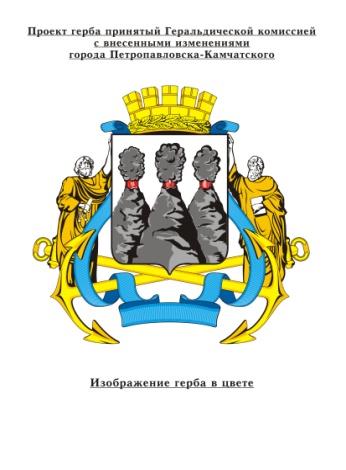 КОНТРОЛЬНО-СЧЁТНАЯ ПАЛАТАПетропавловск-Камчатского городского округаСоветская ул., д.22, Петропавловск-Камчатский, 683000 тел. (4152) 23-52-51№Наименование показателя2014201520162017Всего1Общая сумма объёмов финансирования, утверждённая Постановлением Администрации ПКГО от 16.10.2014 № 25441166505,5149292,7107575,60,01423373,8В том числе:1)Краевой бюджет809066,346860,047256,00,0903182,32)Бюджет городского округа356095,8102432,739722,10,0498250,63)Внебюджетный источник1343,40,020597,50,021940,92Общая сумма объёмов финансирования по проекту постановления1150056,32137552,31923946,91964821,77176377,2В том числе:1)Краевой бюджет805426,3770605,8676606,4676579,02929217,52)Бюджет городского округа343286,61217621,61231102,91288242,74080253,83)Внебюджетный источник1343,4149324,916237,60,0166905,93Отклонение (стр.2-стр.1)(-16449,2)1988259,61816371,31964821,75753003,44В т. ч. (по отклонению):1)Краевой бюджет(-3640,0)723745,8629350,4676579,02026035,22)Бюджет городского округа(-12809,2)1115188,91191380,81288242,73582003,23)Внебюджетный источник0,0149324,9(-4359,9)0,0144965,0